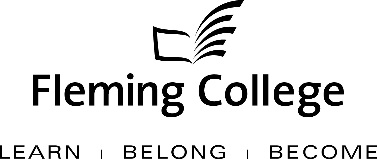 EXECUTIVE SUMMARY FOR PROGRAM REVIEWThe Executive Summary will be presented to Fleming College’s Academic Council and Executive Leadership Team for information and feedback. The Executive Summary will also be provided to Fleming College’s Board of Governors. SOURCEFleming College’s Curriculum Renewal and Program Review (College Policy 2-207)Fleming College’s Quality Assurance Policy (College Policy 2-213)Board of Governors By-law (1-102 - reference section 39.6)Academic Council Terms of Reference (https://department.flemingcollege.ca/vpa/academic-council/terms-of-reference/)Reference DocumentsMinistry of Training Colleges and Universities: Minister’s Binding Policy Directive, Framework forPrograms of Instruction http://www.accc.ca/ftp/es-ce/MTCUCollegeFramework.pdfGuidelines for the Program Review and Curriculum Renewal process and templates are located on the Centre for Learning and Teaching Website. http://flemingclt.caOntario College Quality Assurance Service - http://www.ocqas.org
BACKGROUND Fleming’s quality assurance process includes a two-staged process that includes:  Curriculum Renewal (conducted annually) and Program Review (conducted every five years).  These two internal processes are integrated so there is an ongoing focus on curriculum quality.The Program Review process is characterized by both depth and breadth of analysis.  Program data is collated, reviewed and assessed against given criteria, providing a measure of both the vitality and viability of each program.  Based on this analysis, long-term plans are then created to guide continuous curriculum improvement and build on the cumulative outcomes of annual curriculum renewal.  At the end of this process, a Program Review Panel (convened by the Dean) is charged with the responsibility of making recommendations concerning program viability as well as suggesting program/curriculum revisions.In adhering to the mandate of the Academic Council to receive reviews of existing programs of instruction, the Executive Summary for the School of Trades and Technology is hereby provided, for the Council’s information.PROGRAM STRENGTHSComplete safety certifications in WHIMIS, Fall Arrest, Confined Spaces, and Basic First Aid/CPRUse the correct techniques for various electrical installations (Hands on Job)PROGRAM CHALLENGESMath skills of students need workNeed to have updated laboratory equipment (Budget Issues) KPI RESULTSSUMMARY OF RECOMMENDATIONSA summary of the recommendations contained within the full report.        NOTE:  Recommendations should clearly differentiate between those strategies that build upon strengths versus those developed to address any gaps that may existRecommendations Building on Program Strengths:Setting up University Transfer Program (3rd year to UOIT)2)	Math Modification Program3)	Setting up CODA ProgramRecommendations Developed to Address Gaps Identified:1)	Provide Co-Op Program2)	Revision of curriculum to allow for different learning styles and desired results; 	 Reduce 3rd semester work load3)	KPI Improvement Strategy: 	All equipment should be up-to-dated,	Evaluate Section Size (Tech support required if more than 20 students)Program Review Panel Meeting Date:  May 11, May 25, June 08 and June 24, 2015Program Review Panel Participants: 	Dean: Maxine Mann	Program Co-ordinator: David Choi	Academic Lead: David Choi	Curriculum Consultant: Kari Draker-Fortis	Program Faculty/Support (maximum 4) : David Choi, Spencer Craig, Xiang Li, Blane Bell, Hans Forster	External Members (minimum 3): Soobia Siddiqui (Math) , Clive Russell (Math)Subject:School of Trades and Technology,  Program Review Report Program Name:Electrical Techniques and Electrical Engineering TechnicianPresented By:Maxine MannAction:For Discussion / Information  Student satisfaction in Red highlighted.KPI Score (%)KPI Score (%)KPI Score (%)KPI Score (%)KPI Score (%)KPI Score (%)KPI Score (%)Review YearKPI1KPI2KPI3KP4KPI8KPI9KPI11Electrical Techniques5083307953487220114076874383568201251883283786782201347813374403172201455862172615463201555865789495576